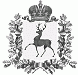 АДМИНИСТРАЦИЯ КУШНУРСКОГО СЕЛЬСОВЕТА ШАРАНГСКОГО МУНИЦИПАЛЬНОГО РАЙОНАНИЖЕГОРОДСКОЙ ОБЛАСТИПОСТАНОВЛЕНИЕ23.12.2015Г.										№19Об утверждении Порядка уведомления муниципальными служащими администрации Кушнурского сельсовета Шарангского муниципального района представителя нанимателя (работодателя)о возникшем конфликте интересов или о возможности его возникновенияВ соответствии со статьей 11  Федерального закона от 25 декабря 2008 г. № 273-ФЗ «О противодействии коррупции», в целях повышения эффективности мер по противодействию коррупции администрация Кушнурского сельсовета Шарангского муниципального района постановляет:1. Утвердить прилагаемый Порядок уведомления муниципальными служащими администрации Кушнурского сельсовета Шарангского муниципального района представителя нанимателя (работодателя)  о возникшем конфликте интересов или о возможности его возникновения.2. Специалисту  администрации  Кушнурского сельсовета Шарангского муниципального района (Киселевой Н.Н.) довести настоящее постановление до органов местного самоуправления поселения.Глава администрации                                      С.В.ЛежнинУтвержденпостановлением администрации Кушнурского сельсоветаШарангского муниципального районаот 23.12.2015г  № 19Порядокуведомления муниципальными служащими администрации Кушнурского сельсовета Шарангского муниципального района представителя нанимателя (работодателя)о возникшем конфликте интересов или о возможности его возникновения1. Настоящий Порядок устанавливает процедуру уведомления представителя нанимателя (работодателя) муниципальными служащими администрации Кушнурского сельсовета Шарангского муниципального района (далее – муниципальные служащие) о возникновении конфликта интересов или возможности его возникновения.2. Муниципальный служащий обязан в письменной форме уведомить:а) представителя нанимателя (работодателя) обо всех фактах обращения к нему каких-либо лиц в целях склонения его к совершению коррупционных правонарушений;б) представителя нанимателя (работодателя) о возникшем конфликте интересов или о возможности его возникновения, как только ему станет об этом известно.3. Уведомление о возникшем конфликте интересов или о возможности его возникновения (далее – уведомление) составляется в письменном виде   по рекомендуемому образцу (приложение №  1 к настоящему Порядку).4. Уведомление подписывается муниципальным служащим с указанием даты его составления.5. Анонимные уведомления к рассмотрению не принимаются.6. Муниципальный служащий  подает уведомление любым удобным для него способом (лично или по почте).К уведомлению прилагаются все имеющиеся материалы и документы, подтверждающие обстоятельства, доводы и факты, изложенные в уведомлении.7. Прием и регистрация уведомлений от муниципальных служащих  осуществляется лицом, ответственным за кадровую работу в администрации Кушнурского сельсовета Шарангского муниципального района. 8. Уведомление подлежит обязательной регистрации в журнале регистрации уведомлений (приложение № 2 к настоящему Порядку).Срок регистрации уведомления составляет 1 (один) рабочий день с момента поступления уведомления. Отказ в регистрации уведомления не допускается.В случае поступления уведомления по почте в день, предшествующий праздничному или выходному дню, его регистрация производится в рабочий день, следующий за праздничным или выходным днем.Ведение журналов возлагается на лицо  ответственное  за кадровую работу в администрации Кушнурского сельсовета Шарангского муниципального района.  Журналы должны быть прошиты, пронумерованы и заверены печатью администрации Кушнурского сельсовета Шарангского муниципального района.Журналы хранятся в месте, защищенном от несанкционированного доступа.9. Копия зарегистрированного в установленном порядке уведомления выдается муниципальному служащему  на руки под роспись, либо направляется по почте с уведомлением о вручении.10. После регистрации уведомление в течение 3 (трех) рабочих дней направляется для принятия решения о проведении проверки в комиссию при администрации Кушнурского сельсовета Шарангского муниципального  района по соблюдению требований к служебному поведению муниципальных служащих и урегулированию конфликта интересов (далее – комиссия).11. В случае принятия комиссией решения о проведении проверки организация и проведение проверки содержащихся в уведомлении сведений осуществляется в порядке, предусмотренном положением о  комиссии при администрации Кушнурского сельсовета Шарангского муниципального  района по соблюдению требований к служебному поведению муниципальных служащих и урегулированию конфликта интересов.Приложение № 1к Порядку уведомлениямуниципальными служащими администрации Кушнурского сельсоветаШарангского муниципального районапредставителя нанимателя (работодателя)о возникшем конфликте интересов или о возможности его возникновенияРекомендуемый образецуведомление о возникшем конфликте интересов или о возможности его возникновенияГлаве администрации Шарангского муниципального района _______________________________                                                                                                                                            от _____________________________                                                                                        (Ф.И.О., должность,                                                                                         телефон работника)Уведомлениео возникшем конфликте интересовили возможности его возникновенииСообщаю, что:_______________________________________________________________________________________________________________________________________________________________________________________(описание обстоятельств, при которых личная заинтересованность (прямаяили косвенная) муниципального служащего влияет или может повлиять на ненадлежащее исполнение им должностных обязанностей и при которой возникает или может возникнуть противоречие между его личной заинтересованностью, правами и законными интересами граждан,организации, общества или государства)_____________________________________________________________________________________________________________________________________________________________________________________________________________________    (личная заинтересованность муниципального служащего, которая влияет или может повлиятьна надлежащее исполнение им должностных обязанностей, под которойпонимается возможность получения им при исполнении должностныхобязанностей доходов в виде денег, ценностей, иного имущества или услугимущественного характера, иных имущественных прав для себя или для.       третьих лиц)________________  ______________________________  _________________            (подпись)                                 (инициалы и фамилия)                                    (дата)Регистрация: № _______________ от «_____» __________ 20__ г.Приложение №  2к Порядку уведомлениямуниципальными служащими администрации Кушнурского сельсоветаШарангского муниципального районапредставителя нанимателя (работодателя)о возникшем конфликте интересов или о возможности его возникновенияЖУРНАЛрегистрации уведомлений о конфликте интересов или возможностиего возникновения Начат "__" ___________ 20__ г.Окончен "__" _________ 20__ г.На "__" листах№ п/пРегистрационный номер уведомленияДата и время регистрации уведомленияФ.И.О., должность лица, подавшего уведомлениеКраткое содержание уведомленияФ.И.О. лица, регистрирующего уведомлениеПодпись лица, регистрирующего уведомлениеПодпись лица, подавшего уведомлениеОсобые отметки123456789